Name: 							Date: 				Block: Do Now – Current Events 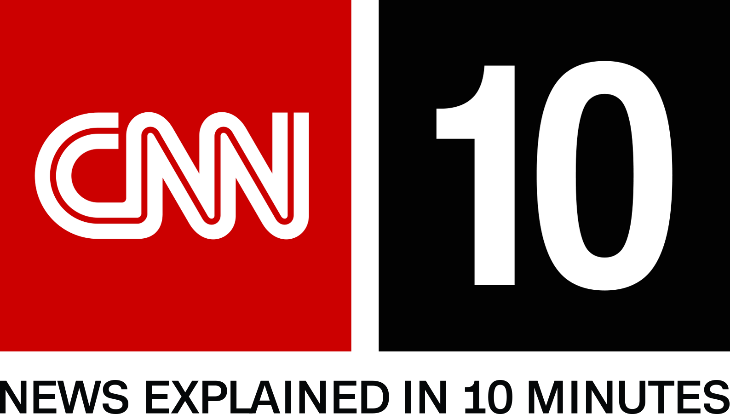 CNN10 – Jan. 16th, 2020 (0:00-5:00) / Jan. 21st, 2020 (0:00-2:00) Directions – Let’s begin class today by getting informed! Pay attention to the video and answer the questions. Remember all the Constitution stuff we learned about last week? What is Congress currently debating?What are the two formal charges from the House of Representatives against President Trump? The House of Representatives in controlled by what political party?The Senate is controlled by what political party? What do political analysts expect/predict to happen in the Senate? How many Impeachment trials have there been in US History? How many Presidents have been convicted and removed from office? How is an Impeachment trial different from a typical criminal trial? (List 3) 